от 21 октября 2015 года									     № 460-рО снятии  особого противопожарного режима на территории городского округа город Шахунья Нижегородской областиВ соответствии с постановлением Правительства Нижегородской области от 14 октября 2015 года № 662 «О снятии особого противопожарного режима на территории Нижегородской области» и в связи со снижением пожарной опасности в лесах и населенных пунктах городского округа город Шахунья Нижегородской области:1. Снять особый противопожарный режим, установленный на территории городского округа город Шахунья Нижегородской области распоряжением администрации городского округа город Шахунья Нижегородской области от 23 апреля 2015 года № 121-р «О введении на территории  городского округа город Шахунья Нижегородской области особого противопожарного режима», с 21 октября 2015 года.  2. Признать утратившим силу распоряжение администрации городского округа город Шахунья Нижегородской области от 23 апреля 2015 года № 121-р «О введении на территории  городского округа город Шахунья Нижегородской области особого противопожарного режима».Начальникам территориальных отделов и секторов администрации городского округа город Шахунья Нижегородской области  осуществить необходимые действия, направленные на информирование населения о снятии особого противопожарного режима на территории городского округа город Шахунья Нижегородской области.4. Начальнику общего отдела администрации городского округа город              Шахунья Нижегородской области опубликовать настоящее распоряжение  в газете «Знамя труда» и разместить на официальном сайте администрации городского округа город  Шахунья Нижегородской области.5. Контроль за исполнением настоящего распоряжения оставляю за собой.Глава администрации городскогоокруга город Шахунья								        Р.В.Кошелев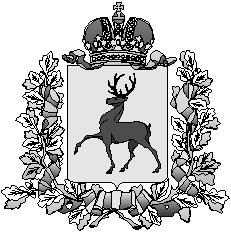 Администрация городского округа город ШахуньяНижегородской областиР А С П О Р Я Ж Е Н И Е